Справка по итогам мониторинга метапредметного результата «Умение выступать публично с поздравительной речью» учащихся 8-х классов школ районаМониторинг метапредметного результата (МР) «Умение выступать публично с поздравительной речью» учащихся 8-х классов в школах района проводился второй раз. Учащимся предлагалось из предложенного списка поздравительных тем выбрать какую-то одну и подготовить устное выступление перед взрослой аудиторией. Процедура оценивания МР была проведена в шести общеобразовательных школах района, не провели в Беляевской и Таборской школах. Из 136 учащихся шести школ мониторингом охвачено 102 восьмиклассника, что составило 75%, в прошлом году приняли участие в мониторинге также 6 школ и 87% восьмиклассников (107 человек). Кроме учащихся 8 класса в процедуре оценивания МР приняли участие 40 взрослых (родители, педагоги), перед которым ученики 8 класса выступали с поздравительной речью. Оценивание метапредметного умения учащихся проводилось по следующим критериям:Итоги мониторинга МР (средние числовые значения в баллах по критериям в сравнении с максимальными) представлены в диаграмме ниже.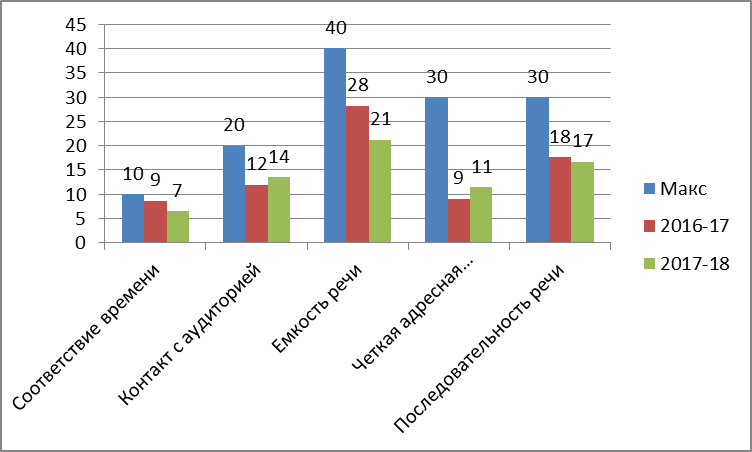 Как видим, наибольшее затруднение учащихся оба года вызывают критерии «Емкость речи»,  «Четкая адресная направленность» и «Последовательность речи», хотя с адресной направленностью в этом году восьмиклассники справились немного лучше. Итоги мониторинга МР (средние числовые значения в баллах по критериям) в разрезе школ представлены в диаграмме ниже. 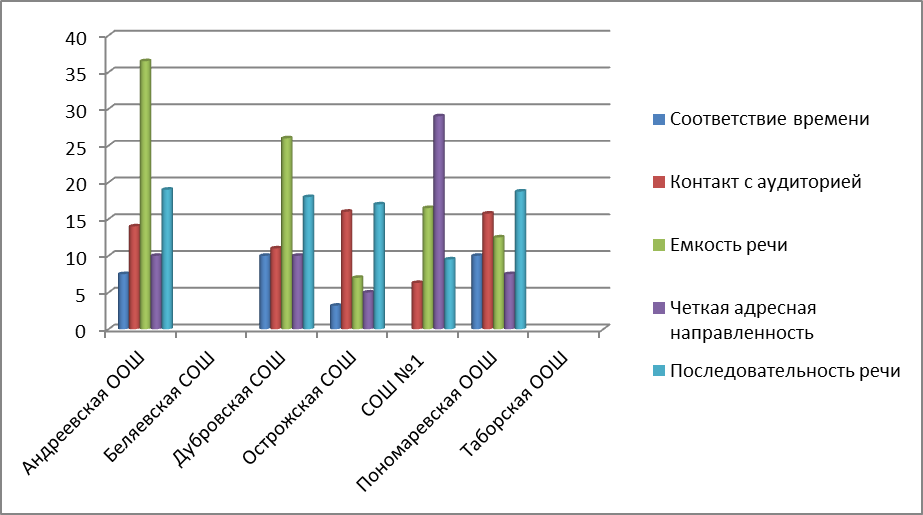 Данные по уровню сформированности умения выступать с поздравительной речью учащихся 8 класса школ района (по количеству человек и в %) представлены в диаграмме ниже: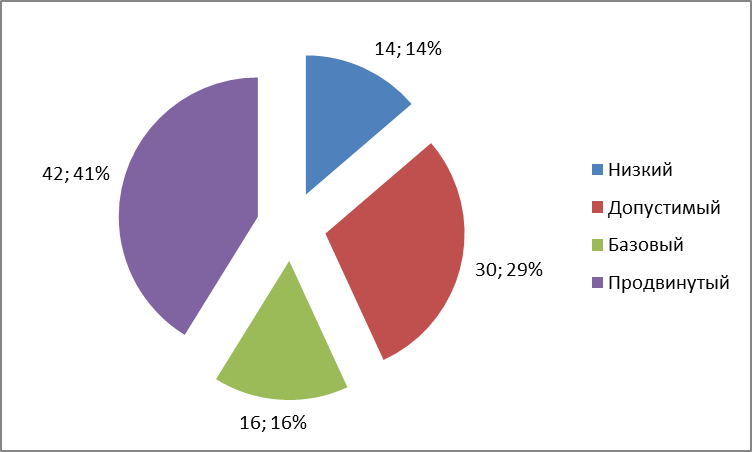 Сравнить свои показатели со средними по району может каждое образовательное учреждение.В сравнении с прошлым годом эти цифры выглядят следующим образом: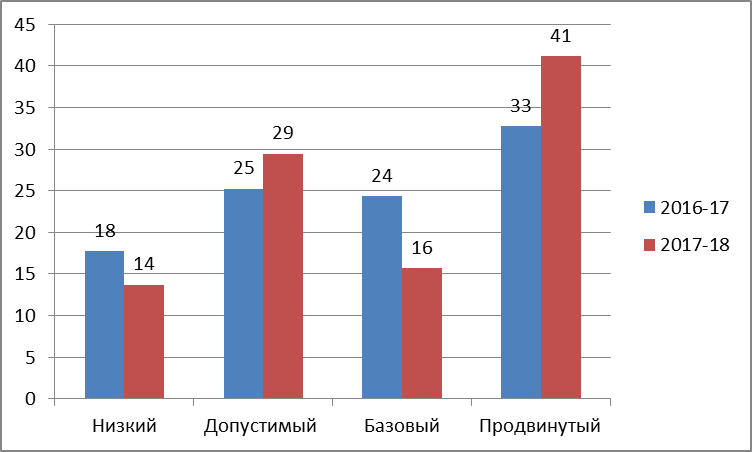 Нынешние восьмиклассники прошли через все процедуры оценивания МР «Умение осознанно использовать речевые средства в соответствии с задачей коммуникации», которые были разработаны в районе, и стали регулярно проводиться с апреля 2014 года. Ежегодно усложнялись коммуникативные задачи, критерии, менялись процедуры оценивания. Ученики, проходя через все метапредметные испытания, развивались вместе с педагогами. Каковы же результаты учащихся?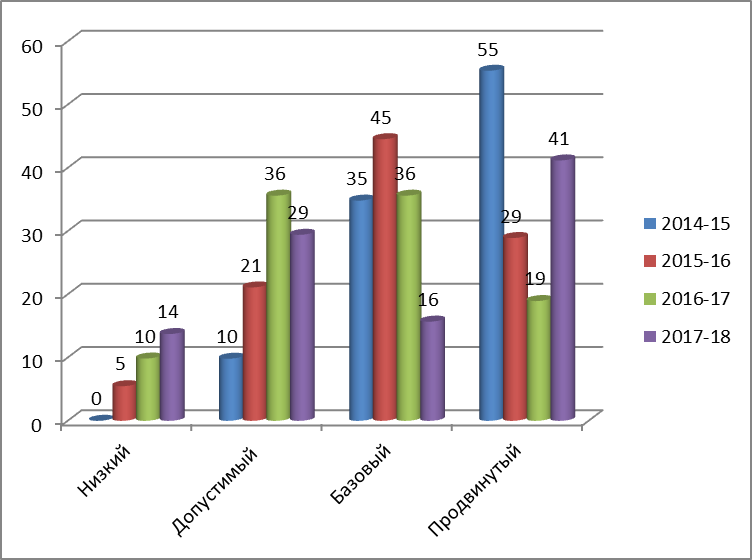 Из диаграммы видно, что стабильно увеличивается количество детей с низким уровнем сформированности МР и уменьшается с базовым уровнем. Почему? Дети одни и те же. С возрастом менее ответственно готовятся к процедуре оценивания? Стесняются старшеклассников и взрослых? Или эксперты набираются опыта критериального оценивания и более требовательны к детям? Но в этом году значительно выросло количество восьмиклассников с продвинутым уровнем сформированности МР. С чем это связано? Легкое задание? Причина может быть и в том, что приняли участие в процедуре оценивания только 75% учащихся, а в прошлом году – 91%. То есть в прошлом году мониторинг был более массовым. Наверное, факторов, повлиявших на результат несколько, и в разных школах присутствуют их разные комбинации.А вывод один: с учащимися нужно заниматься, учить их выступать перед различными аудиториями не только учителям-словесникам, но и школьным психологам. Справку подготовила: Уткина Л.А., главный специалист по методической работе №п\пкритериипараметрыпоказателипоказатели1.Соответствие заданному времениДанет10б.0б.10б.0б.Всего баллов по критерию:Всего баллов по критерию:10 б.10 б.2.Контакт с аудиториейИспользование вербальных средств общения (обращения, вопросы, формы вежливости)да10б.2.Контакт с аудиториейИспользование вербальных средств общения (обращения, вопросы, формы вежливости)нет0б.2.Контакт с аудиториейИспользование невербальных средств общения (мимика, жесты, взгляд)да10б.2.Контакт с аудиториейИспользование невербальных средств общения (мимика, жесты, взгляд)нет0б.Всего баллов по критерию:Всего баллов по критерию:20б.20б.3.Емкость речиИспользование метафор, цитат, примеров, пословиц, поговорокОтсутствие метафор, цитат, примеров, пословиц, поговорок40б.0 б.40б.0 б.Всего баллов по критерию:Всего баллов по критерию:40б.40б.4.Четкая адресная направленностьАдресность обозначена фразами типа:Дорогие друзьяУважаемые гости Дамы и господа и др.Адресность не обозначена10б.0б.10б.0б.Всего баллов по критерию:Всего баллов по критерию:10б.10б.5.Последовательность речиОбращение к адресатуХарактеристика повода для поздравленияПожелания адресатуЗавершение поздравления5б.5б.5б.5б.5б.5б.5б.5б.Всего баллов по критерию:Всего баллов по критерию:20 б.20 б.Всего баллов:Всего баллов:100б.100б.